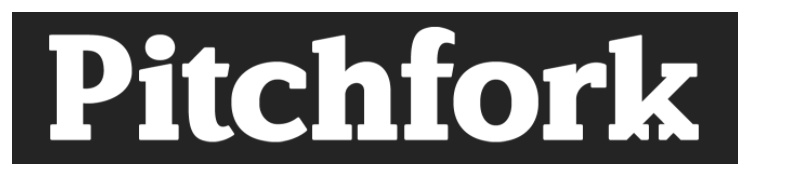 “Leave the Party” is one of the project’s vocal standouts”9.9M Onlinehttps://pitchfork.com/thepitch/shordie-shordie-leave-the-party-new-song-listen/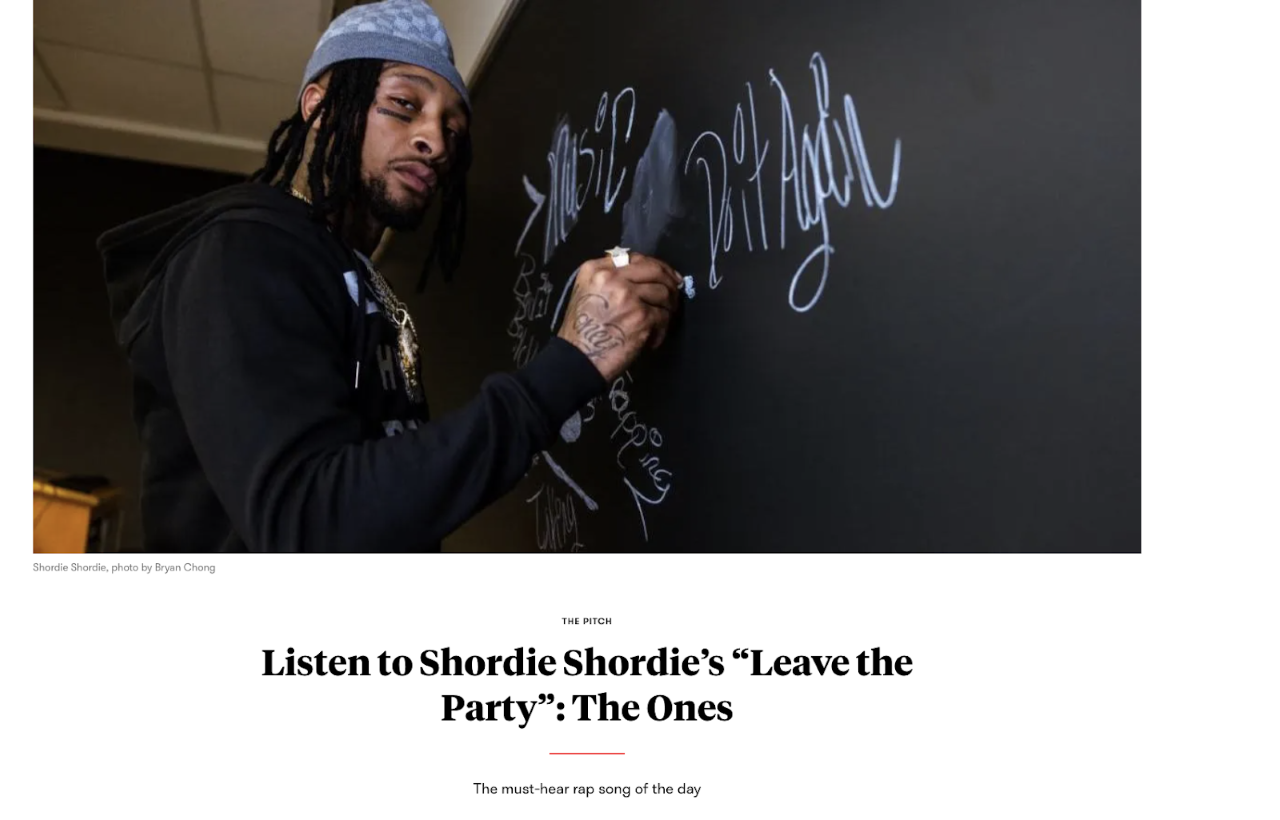 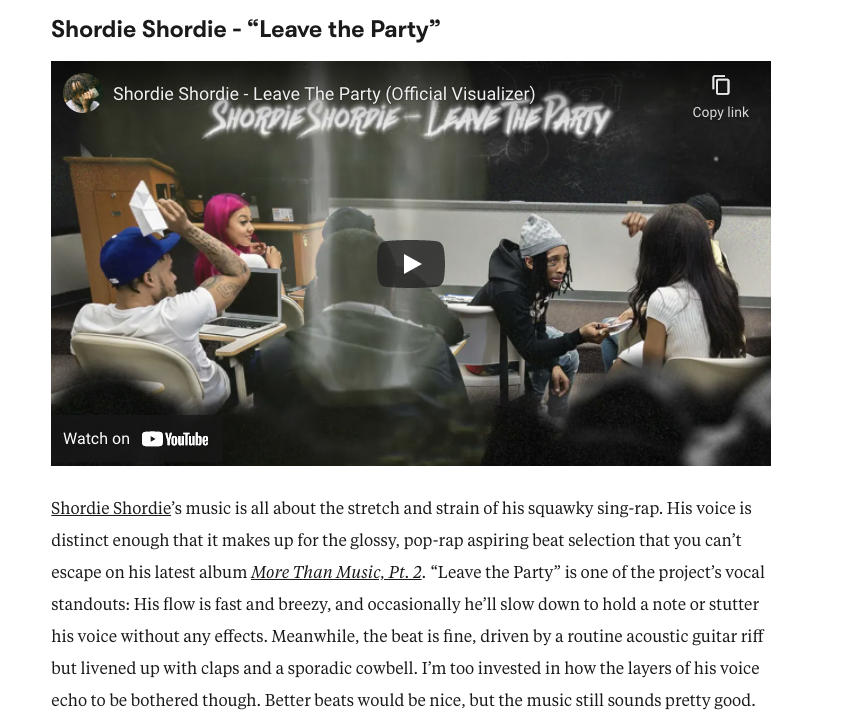 